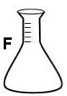 FlaskGlassware used to mix and store liquids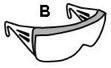 GogglesFor eye protection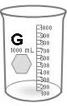 BeakerUsed for mixing chemicals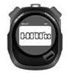 StopwatchUsed for timing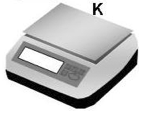 Electronic BalanceMeasures the mass (like weight). Has a digital readout.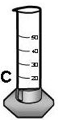 Graduated CylinderMeasures the volume of a liquid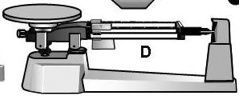 3-Beam (Triple Beam) BalanceMeasures the mass (like weight)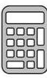 CalculatorUsed for math calculations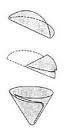 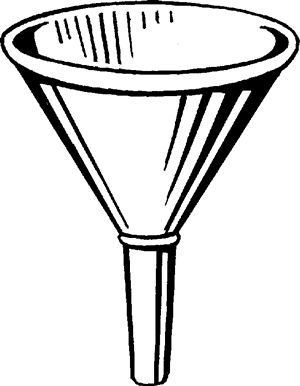 FunnelFunnel PaperUsed to separate a solid from a liquid.Folded paper used to catch the solid.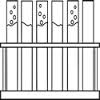 Test TubeTest Tube RackUsed to hold small quantities of substances.Rack that holds test tubes.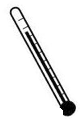 ThermometerUsed to measure temperature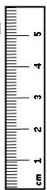 Metric RulerUsed to measure length in centimeters and millimeters.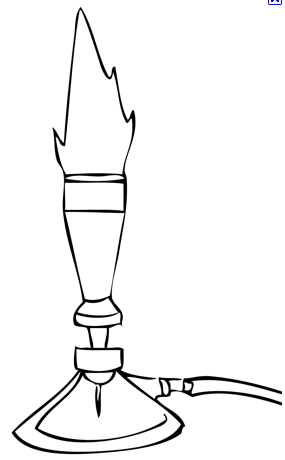 Bunsen BurnerMakes a flame used to heat chemicals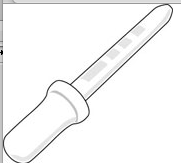 Medicine Dropper (pipette)Used for small volumes of liquid Microscope Microscope SlidesUsed to see very small things Used to put specimens on to view under a microscope.